Developments on the New Plant Variety Protection Law of Myanmar Document prepared by the Office of the UnionDisclaimer:  this document does not represent UPOV policies or guidance	The purpose of this document is to invite the Council to consider whether developments concerning the New Plant Variety Protection Law of Myanmar of 2019 (Law) affect the decision of the Council of October 26, 2017. Background	The Government of Myanmar initiated the procedure to become a member of UPOV by letter dated September 18, 2017, addressed to the Secretary-General of UPOV, in which Mr. Naing Kyi Win, Director General, Department of Agricultural Research (DAR), Ministry of Agriculture, Livestock and Irrigation of Myanmar (MOALI), requested the examination of the Draft Law on New Plant Variety Protection (Draft Law) for conformity with the 1991 Act of the UPOV Convention.  The Council, at its fifty-first ordinary session, held in Geneva on October 26, 2017, examined the Draft Law and decided to (see document C/51/22 “Report”, paragraph 17):“(a)	note the analysis in document C/51/21; “(b)	take a positive decision on the conformity of the “Draft Law on New Plant Variety Protection” (“Draft Law”) with the provisions of the 1991 Act of the International Convention for the Protection of New Varieties of Plants, which allows Myanmar once the Draft Law is adopted with no changes and the Law is in force, to deposit its instrument of accession to the 1991 Act;  and“(c)	authorize the Secretary-General to inform the Government of Myanmar of the above decision.”	By letter dated September 28, 2019, Mr. Naing Kyi Win, Director General, DAR, MOALI, addressed to the Secretary-General of UPOV, reported that the Parliament of Myanmar had adopted the “New Plant Variety Protection Law of Myanmar”, on September 17, 2019 and that the Law had been enacted by the President and published in the Official Gazette on September 24, 2019.  Mr. Win also informed the Secretary-General that, during the parliamentary procedure, certain changes were introduced in the Draft law of 2017, and requested the confirmation of the positive decision of 2017 by the Council of UPOV.  The letter is reproduced in Annex I to this document.  The translation of the Law attached to the letter can be consulted at https://www.upov.int/meetings/en/details.jsp?meeting_id=50801. Changes INTRODUCED IN the New Plant Variety Protection Law of Myanmar of 2019 in relation to the text presented to the Council in 2017	The changes introduced in the text of the Law as a result of the parliamentary procedure, in relation to the text of the English translation of the Draft Law submitted to the Council in 2017, are presented in revision mode in Annex II to this document (in English only).  	The text of Section 2(c) of the Law contains the definition of “New Plant Variety”, which was not provided in the text of the Draft Law of 2017, as follows:“Section 2 […]“(c)	‘New Plant Variety’ means a plant variety which expresses at least one clearly distinct character from the existing plant varieties, reveals uniformity in characters when it is cultivated and there is no change in characters through propagation; has been granted a plant breeder’s right, it must be new in accordance with Section 8 and must be denominated according to Sections12 and 13 of this Law;” 	There is no definition of “New Plant Variety” in the 1991 Act.  The definition of “Plant Variety” in Section 2(b) of the Law is in accordance with Article 1(vi) of the 1991 Act.	The text of Section 26(a) of the Law contains provisions concerning essentially derived varieties under Article 14(5) of the 1991 Act, that are different to the text of the corresponding provisions of the Draft Law of 2017, as follows:“Section 26.	The provisions in Sections 23, 24, and 25, 26 shall also apply in relation to the following varieties.“(a)	Varieties, which are essentially derived from the protected variety, where the protected variety is not itself an essentially derived variety, which may be obtained by the selection of a natural or induce mutants, or  of a somaclonal variant, the selection of a variant individual from plants of the initial variety, backcrossing, or transformed by genetic engineering.  A variety shall be deemed to be essentially derived from another variety (“the initial variety”) when. A variety shall be deemed to be essentially derived from another variety (“the initial variety”) when“(i)	it is predominantly derived from the another variety(‘initial variety,’) or from the variety that is itself predominantly derived from the initial variety, while retaining the expression of the essential characteristics that result from the genotype or combination of genotypes of the initial variety, “(ii)	it is clearly distinguishable from the initial variety and “(iii)	except for the differences which result from the act of derivation, it conforms to the initial variety in the expression of the essential characteristics that result from the genotype or combination of genotypes of the initial variety.Essentially derived varieties may be obtained by the selection of a natural or induce mutant, or  of a somaclonal variant, the selection of a variant individual from plants of the initial variety, backcrossing, or transformation by genetic engineering.“(b)	varieties which are not clearly distinguishable in accordance with Section 11 9 from the protected variety;“(c)	varieties whose production requires the repeated use of the protected variety.”	The text of Section 27(b) and (c) of the Law contains provisions concerning the optional exception under Article 15(2) of the 1991 Act, that are different to the text of the corresponding provisions of the Draft Law of 2017, as follows:“Section 27 […]“(b)	Small farmers Farmers shall not be considered that they infringe the breeder’s right, in relation to varieties included in a list of agricultural plants in the manner prescribed by the Ministry, if they use for propagating purposes, on their own holdings, only for their home consumption, the product of the harvest which they have obtained by planting, on their own holdings, the protected variety or a variety covered by Section 27 (a) and (b) of this Law, provided that this use is within reasonable limits and subject to the safeguarding of the legitimate interests of the breeder. 26 (a) or (b) of this Law.“(c)	Varieties of fruits, ornamentals, vegetables and forest plants are excluded from the exception under subsection (b) of this Section.“(d)	The reasonable limits and the measures for safeguarding of the legitimate interests of the breeder referred to in subsection b) of this Section shall be prescribed in the Regulations.”	In the letter of September 28, 2019, addressed to the Secretary-General of UPOV (see Annex II), Mr. Win, stated that “[i]n relation to Article 27(b) of the Law, the regulations will provide for the implementation of the term ‘only for their home consumption’ ‘within reasonable limits and subject to the safeguarding of the legitimate interest of the breeder’ as required by Article 15 (2) of the 1991 Act of the UPOV Convention.”CONCLUSION	On the above basis, in the opinion of the Office of the Union the changes introduced in the Law during the parliamentary procedure, do not affect the substantive provisions of the 1991 Act of the UPOV Convention.  	The Council is invited to: 	(a) 	note that the New Plant Variety Protection Law of Myanmar, which was adopted by the Parliament on September 17, 2019 and published in the Official Gazette on September 24, 2019, contained changes in relation to the text of the Draft Law presented to the Council in 2017 (see document C/51/22 “Report”, paragraph 17, and paragraph 2, above);	(b)	agree that the changes, as presented in this document and its Annex II, do not affect the substantive provisions of the 1991 Act of the UPOV Convention and, subject to that agreement;  and	(c)	reaffirm the decision on conformity of October 26, 2017, and inform the Government of Myanmar that the instrument of accession of Myanmar may be deposited.[Annexes follow][Annex II follows]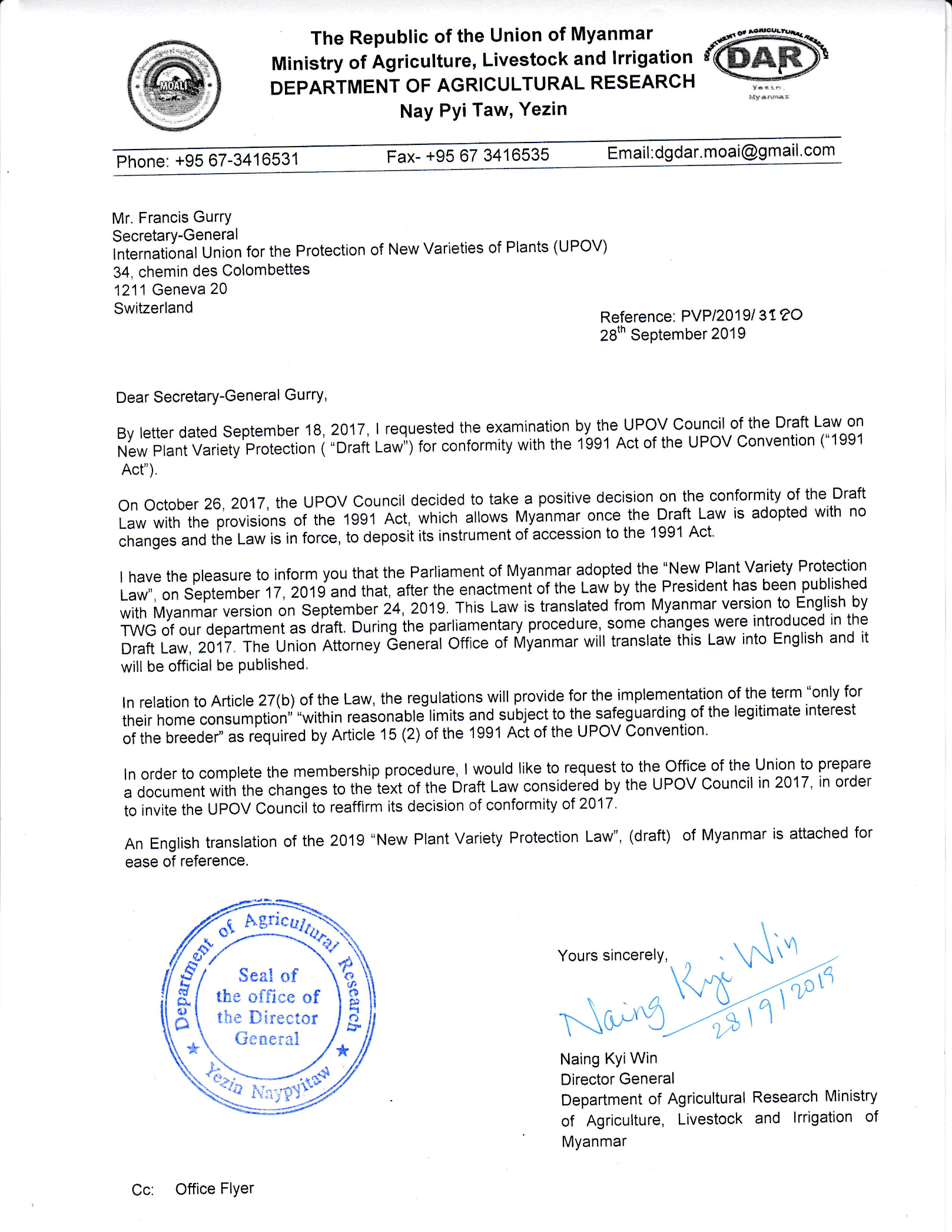 CHANGES INTRODUCED IN THE NEW PLANT VARIETY PROTECTION LAW OF MYANMAR OF 2019 IN RELATION TO THE TEXT PRESENTED TO THE COUNCIL IN 2017The changes introduced in the text of the Law, as a result of the parliamentary procedure, in relation to the text of the English translation of the Draft Law submitted to the Council in 2017 are presented in revision mode in in this AnnexStrikethrough  indicates deletion from the text presented to the Council in 2017.Underlining  indicates insertion to the text presented to the Council in 2017.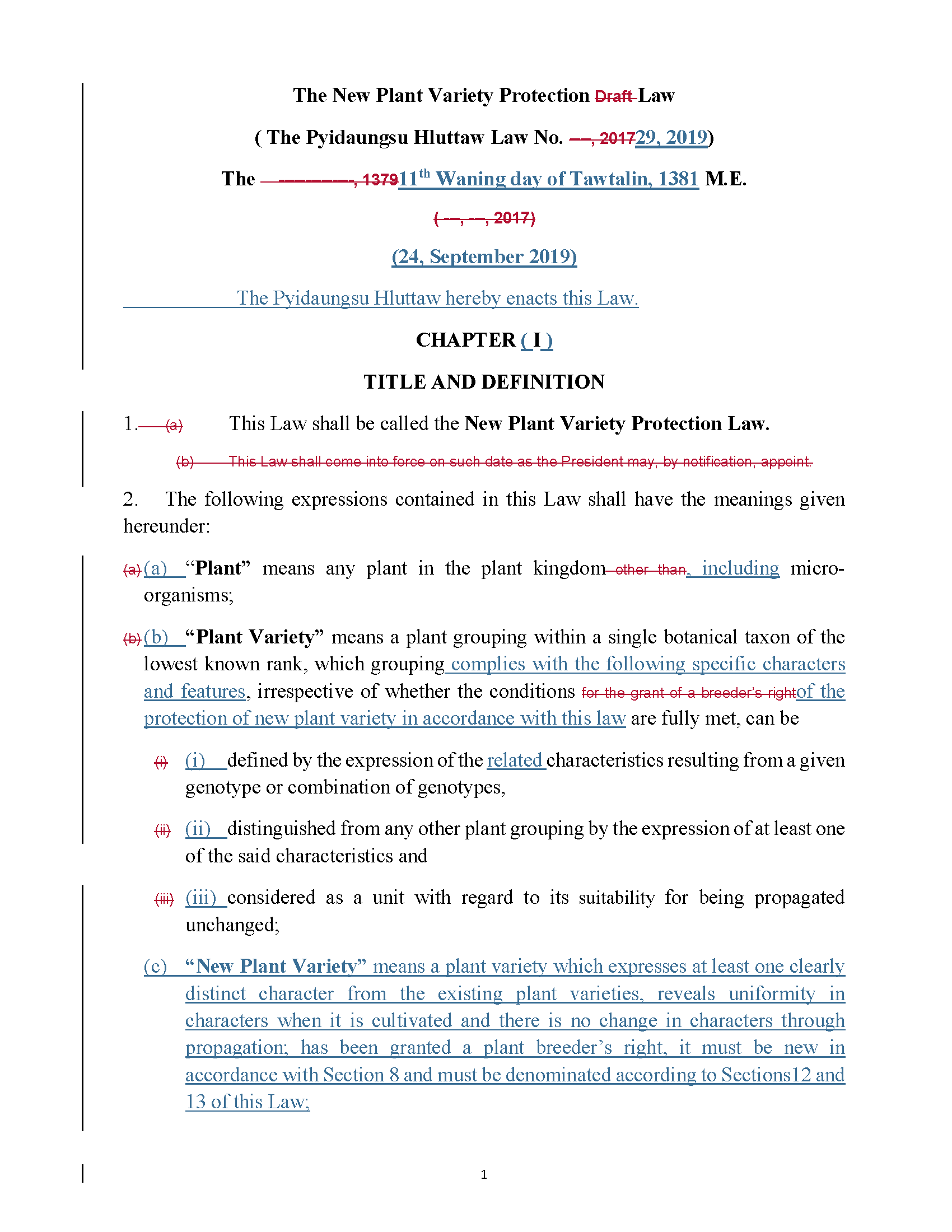 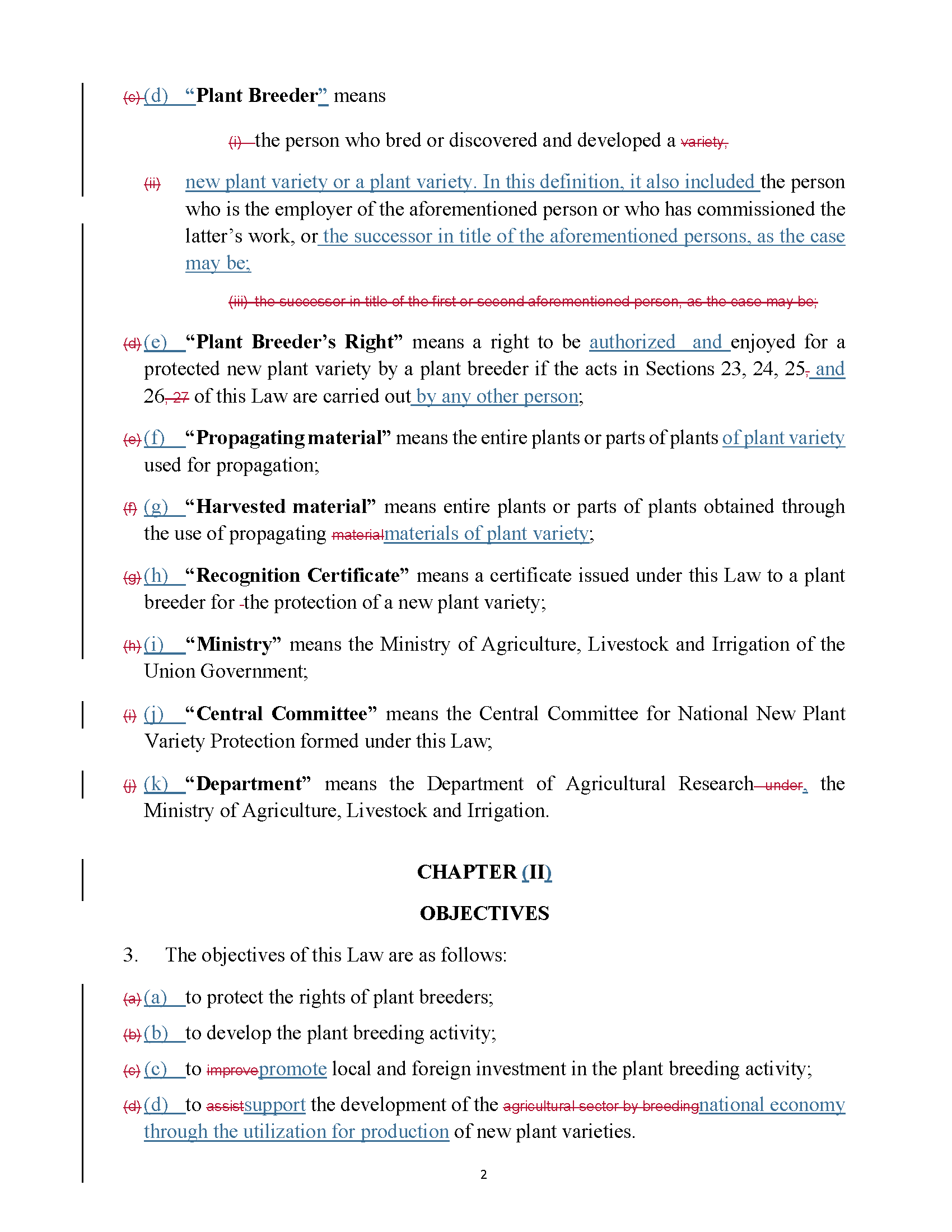 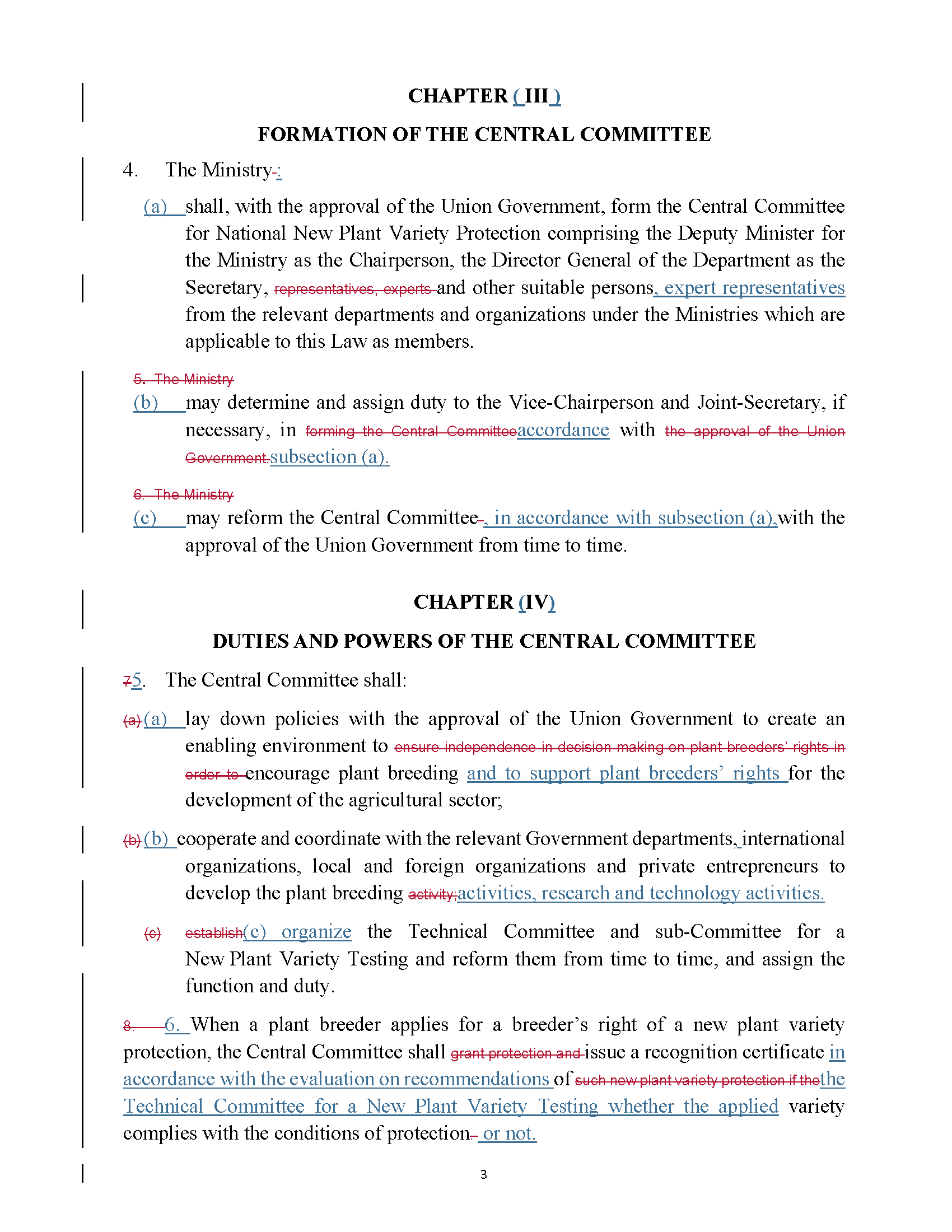 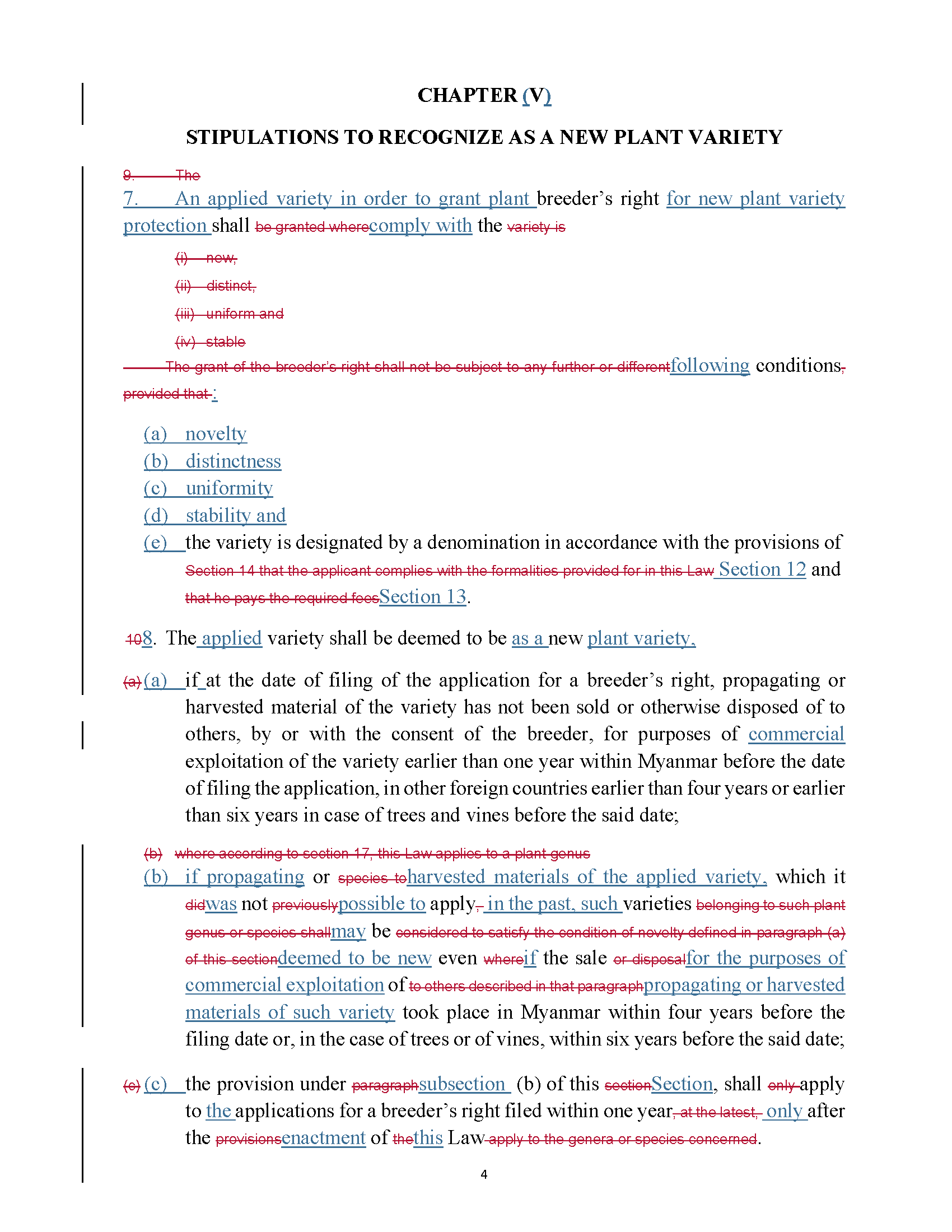 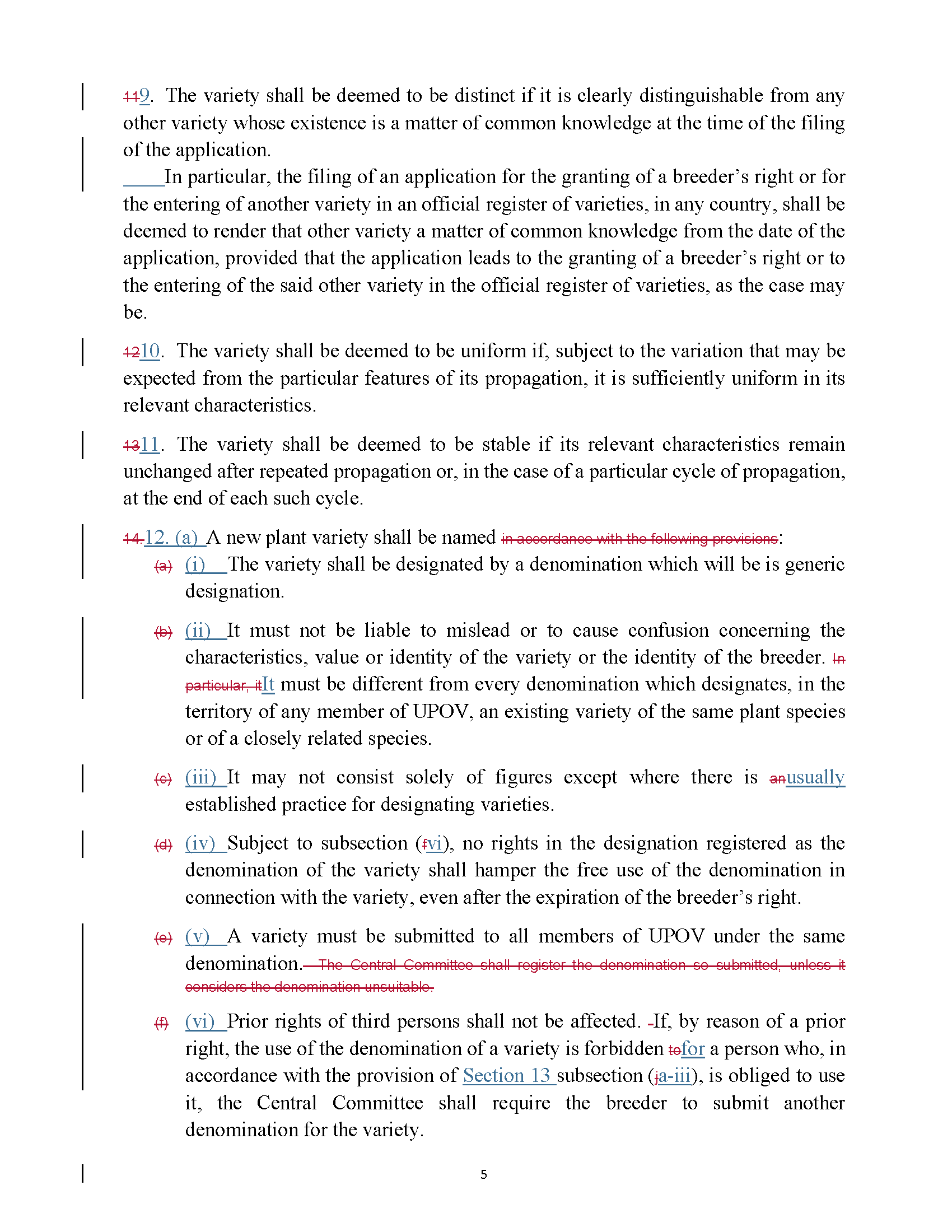 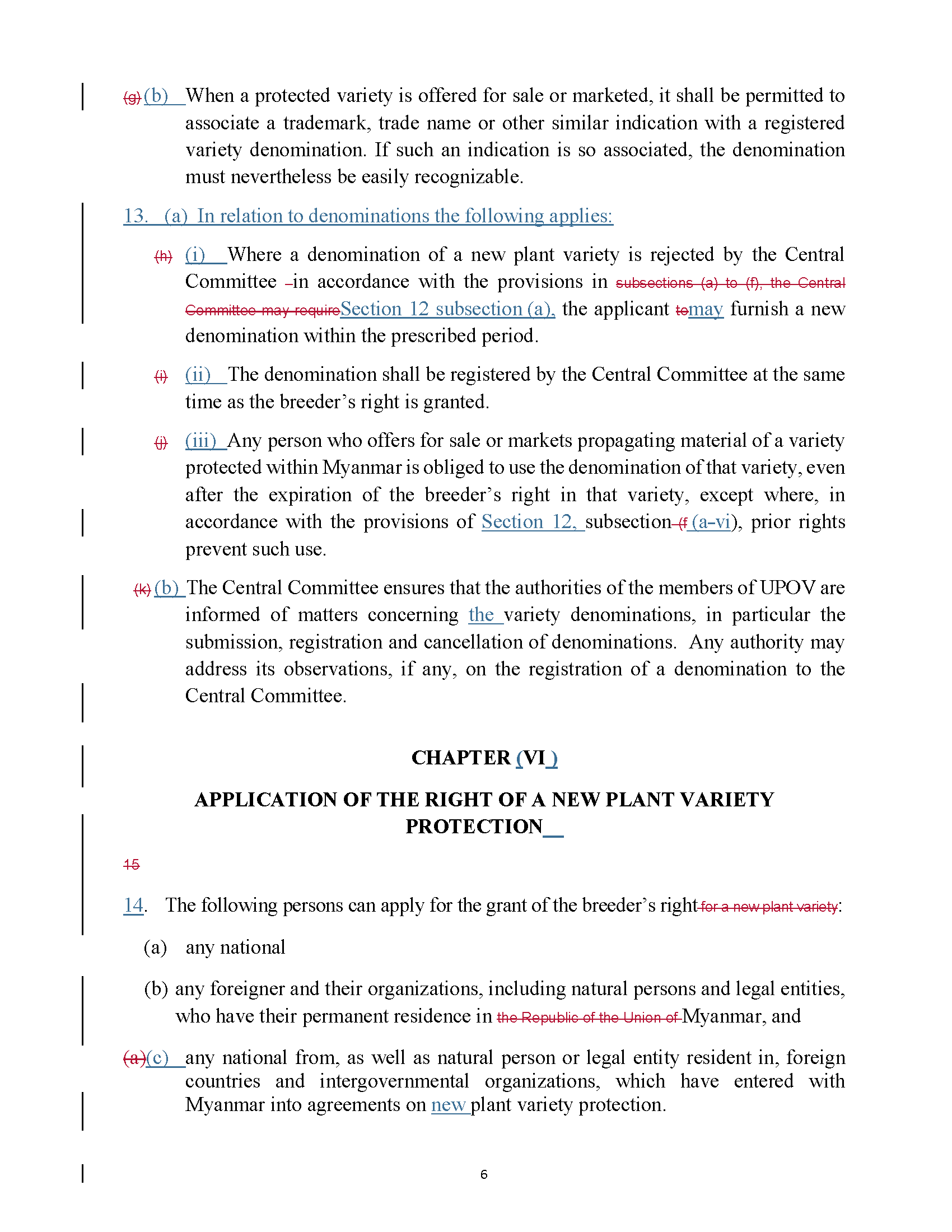 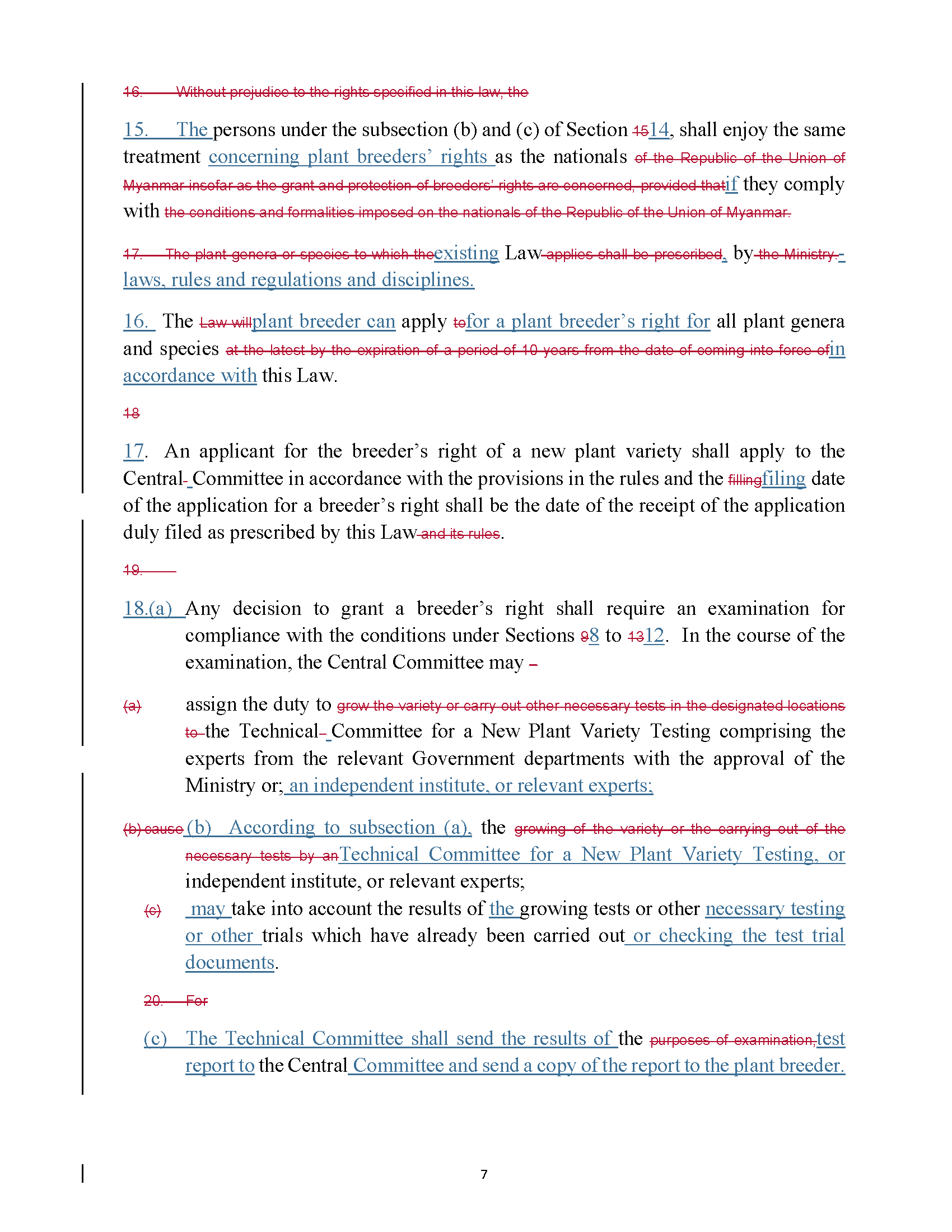 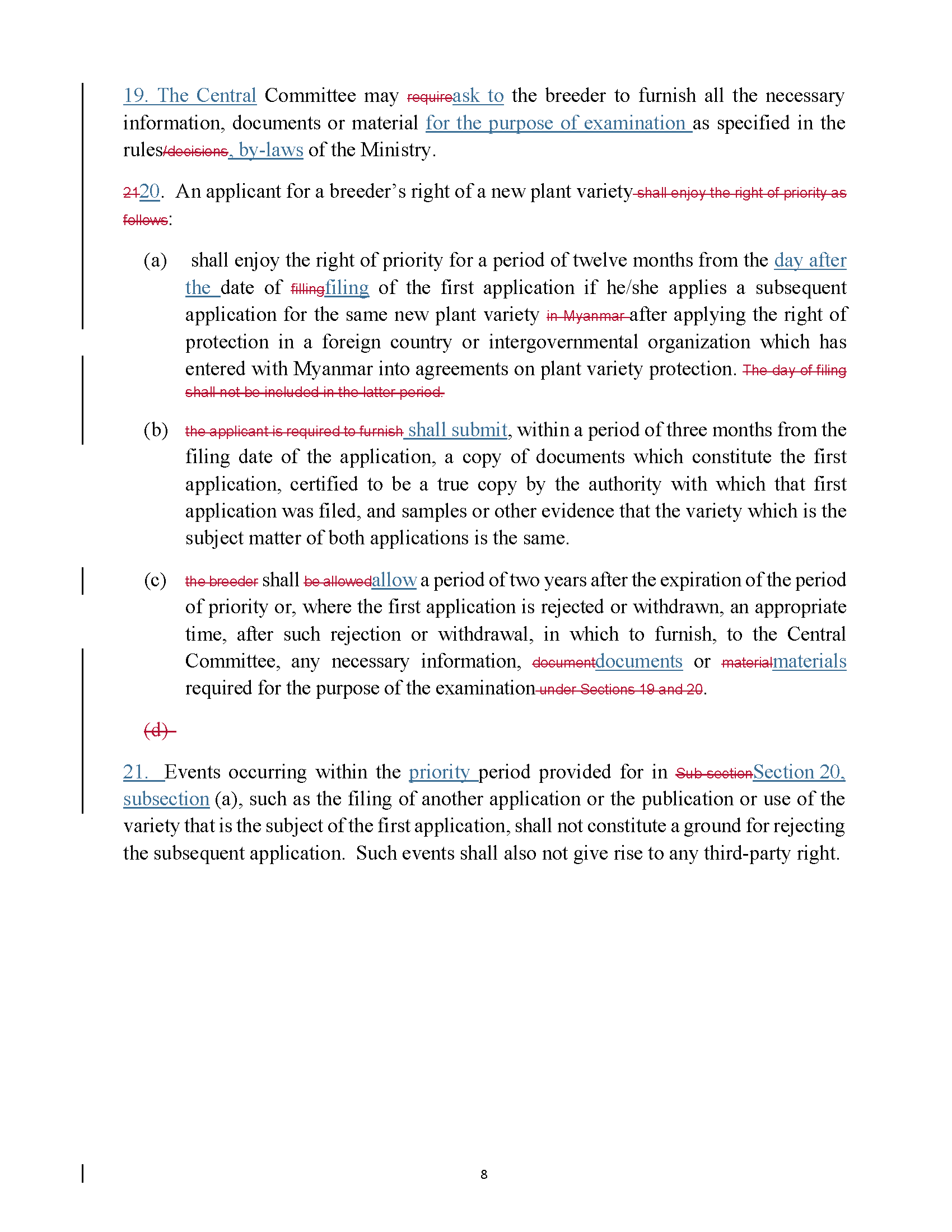 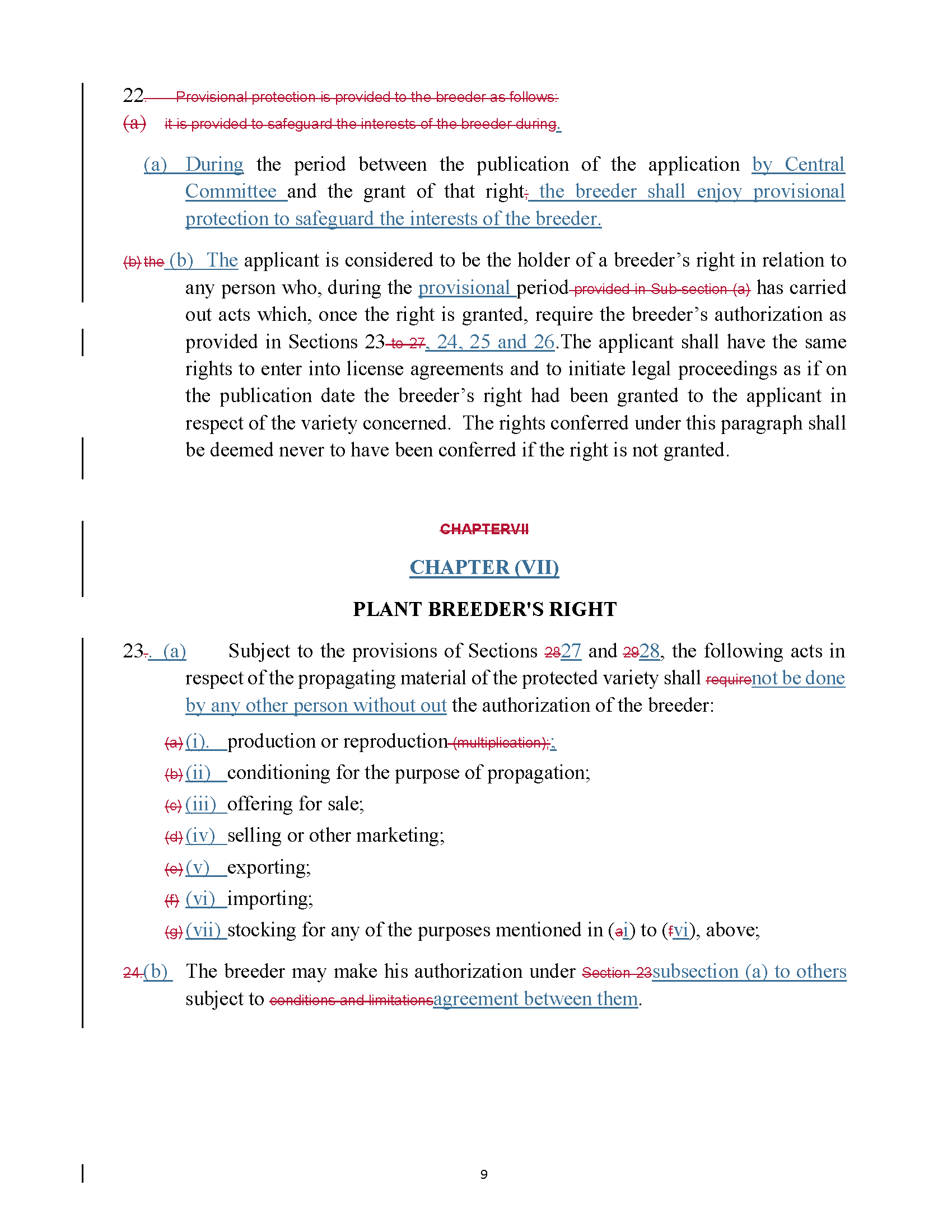 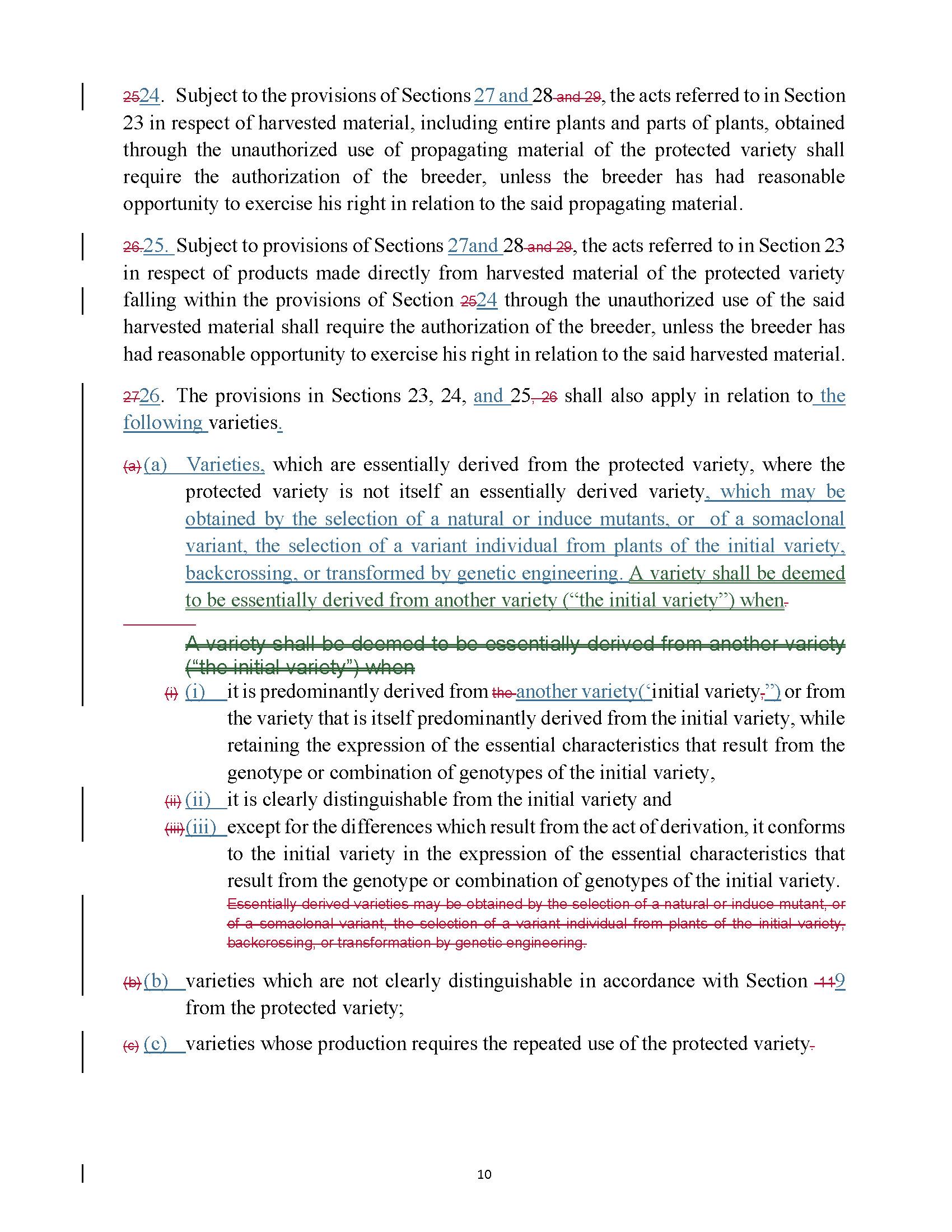 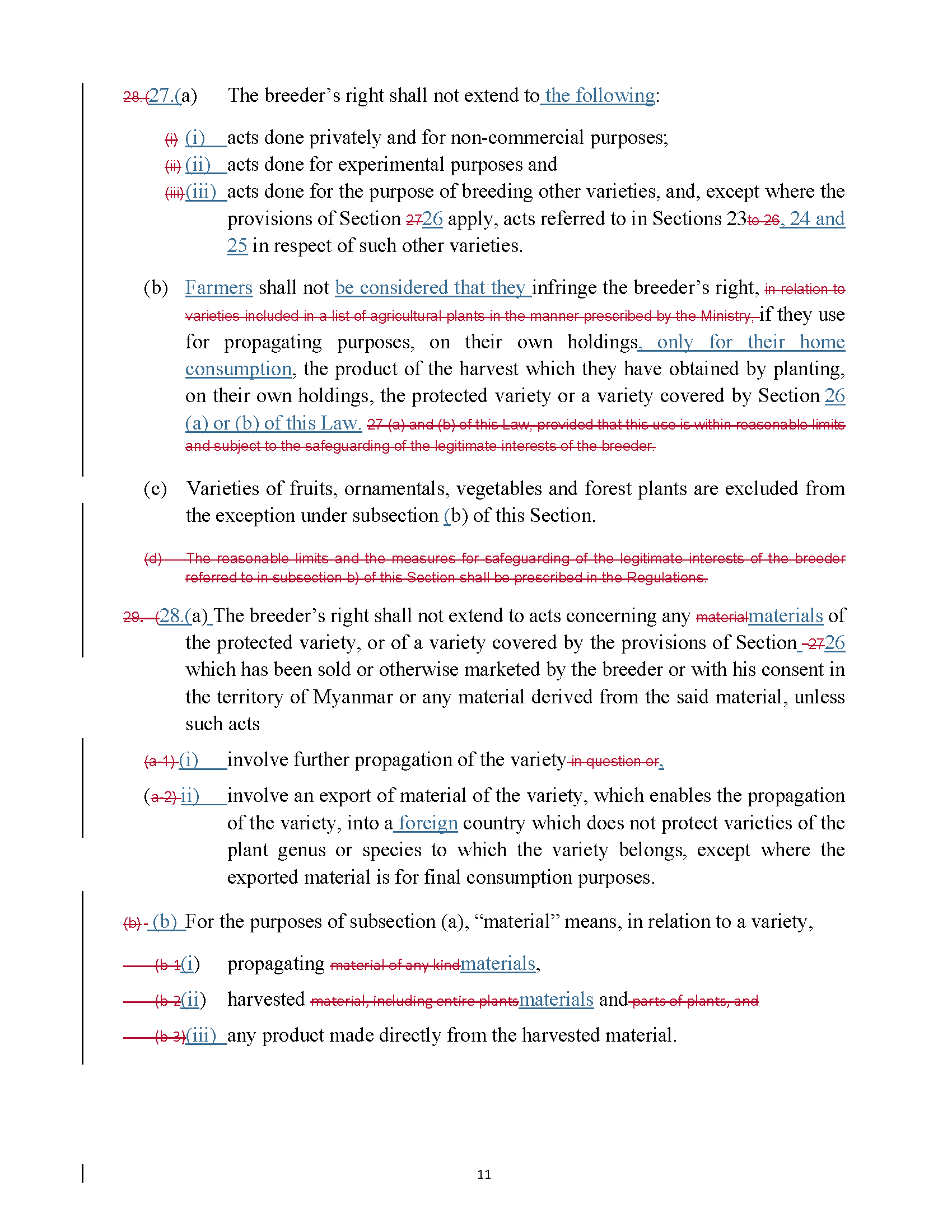 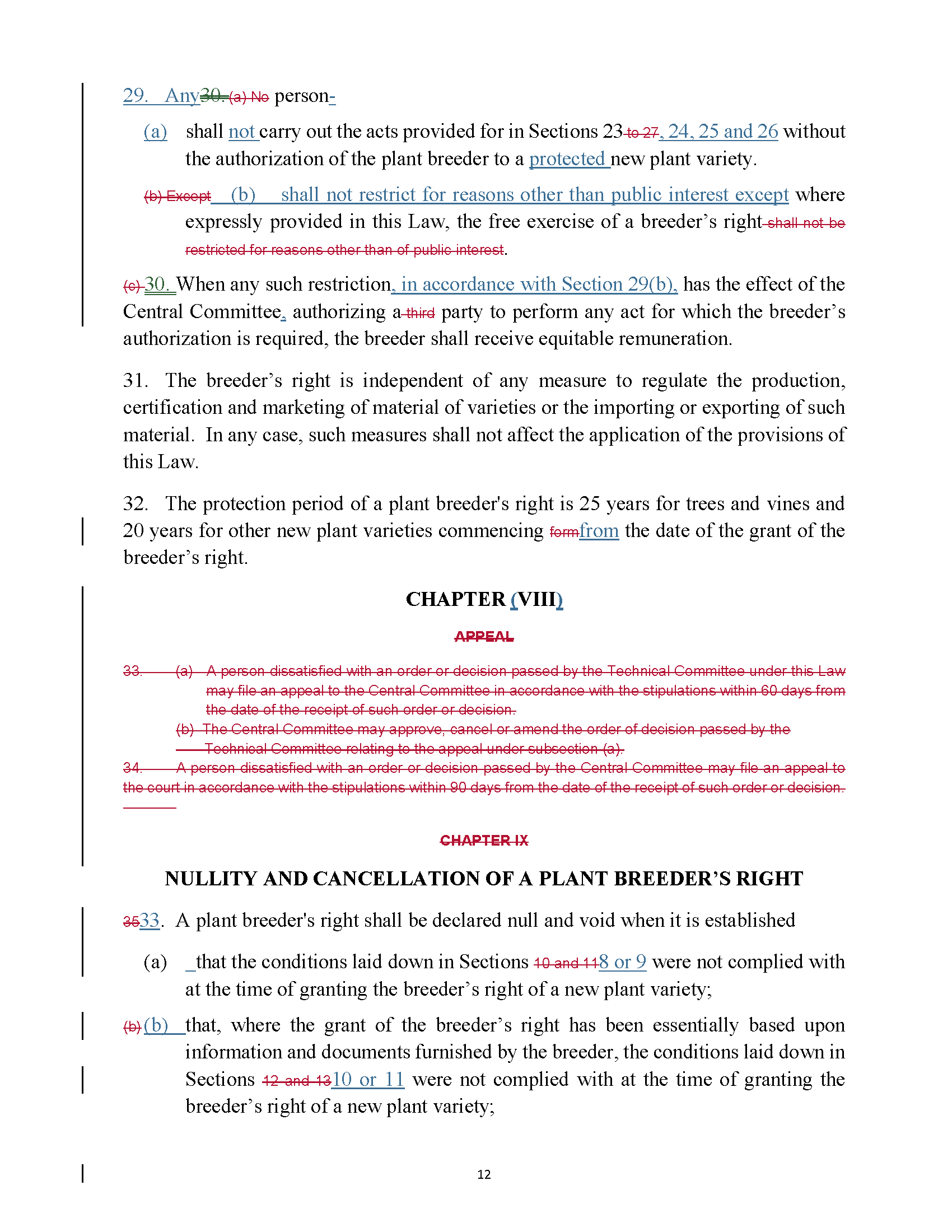 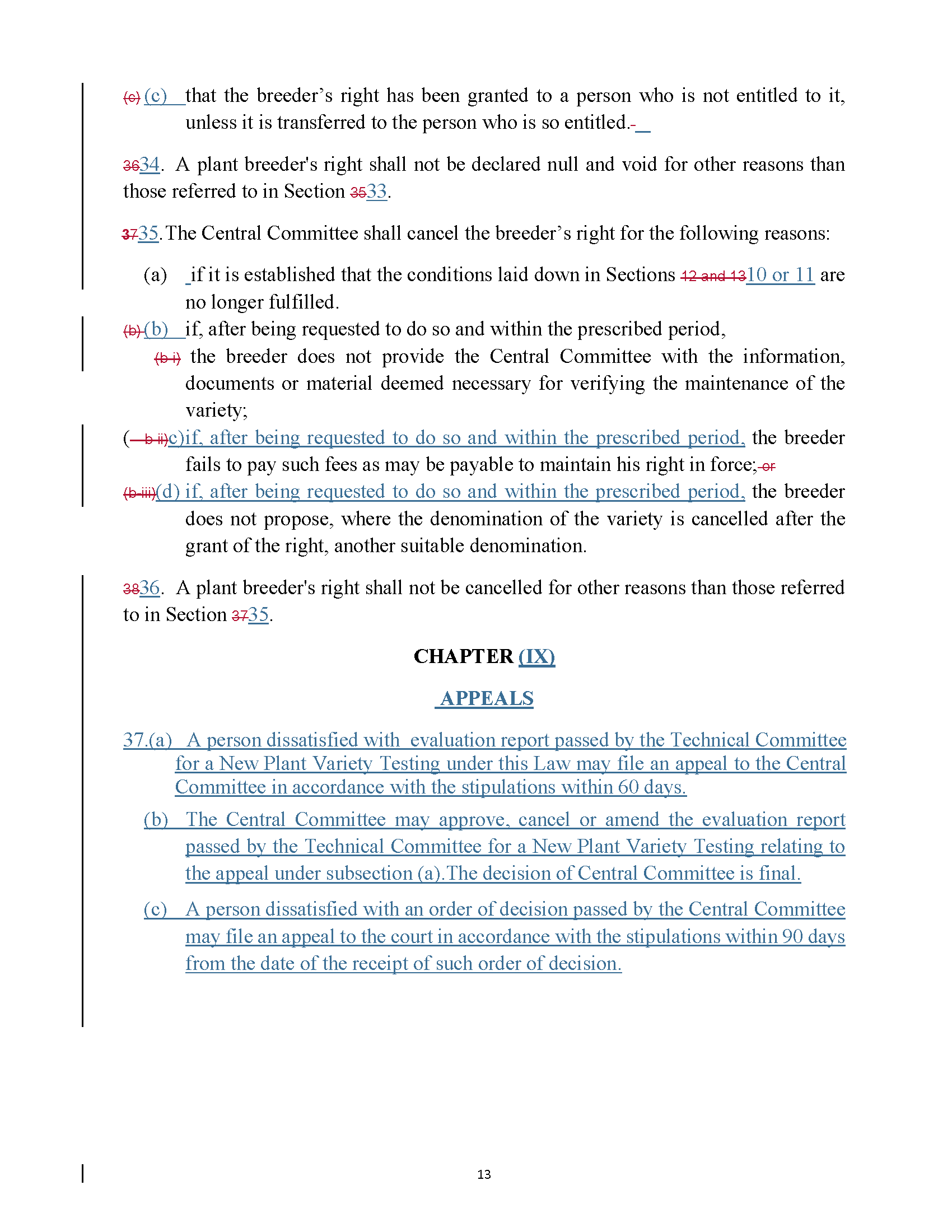 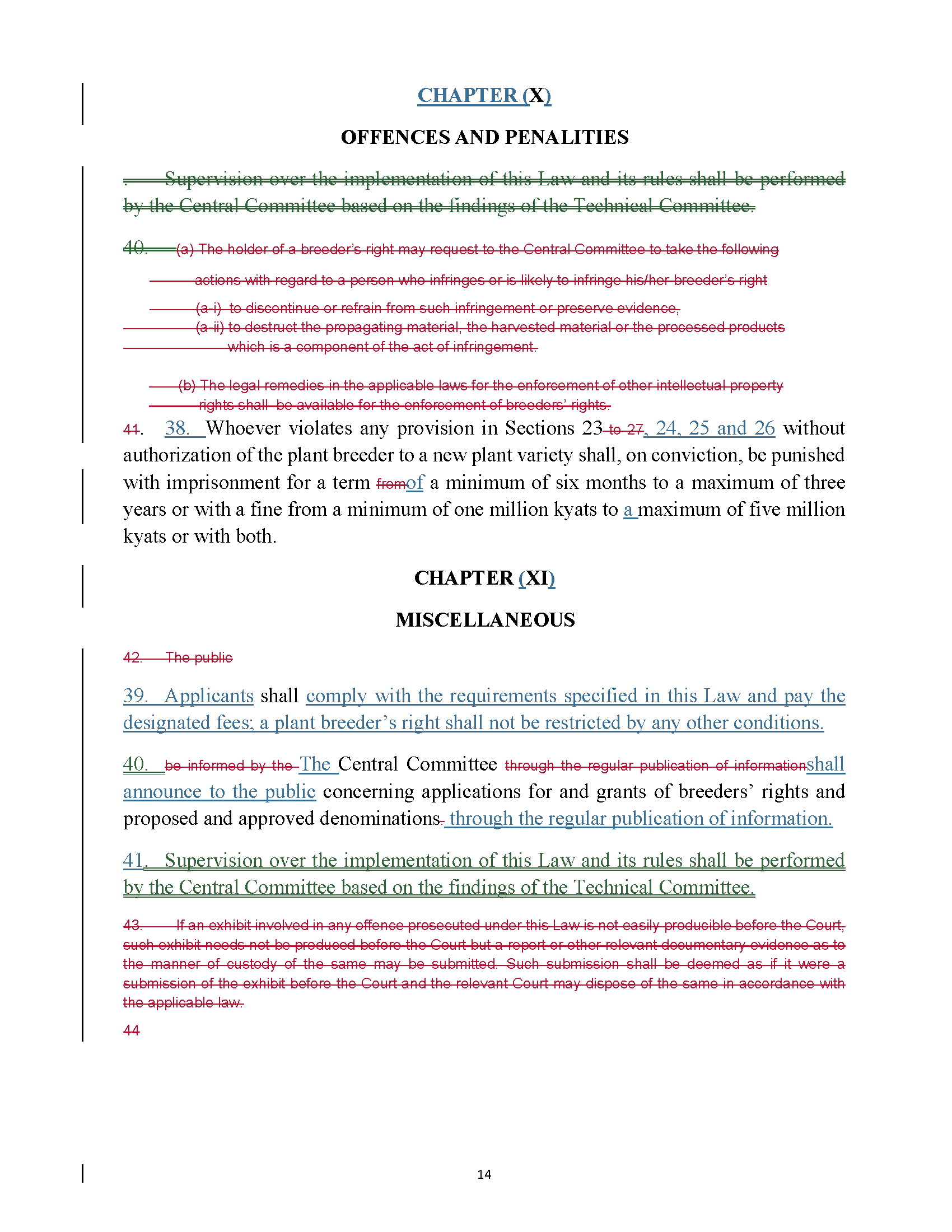 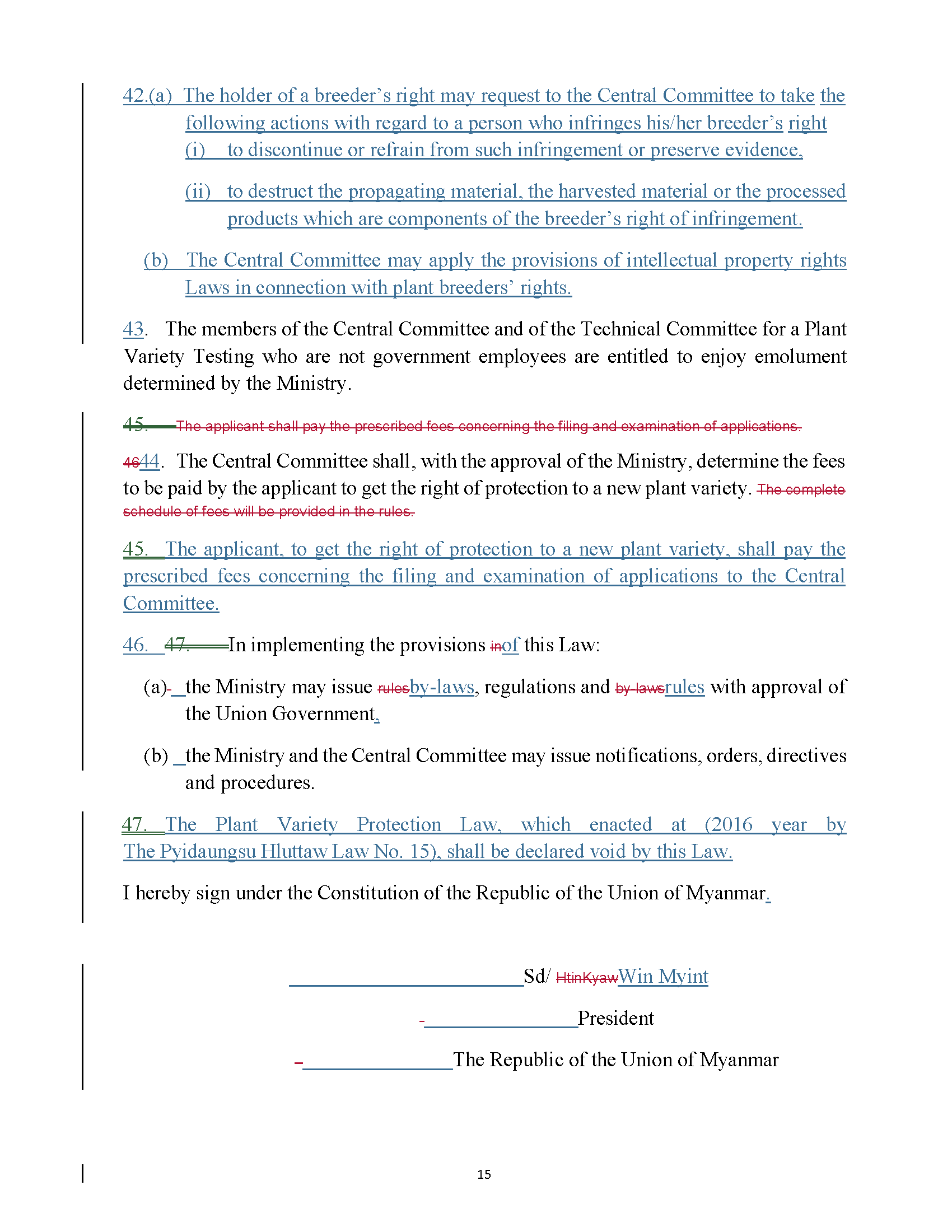 [End of Annex II and of document]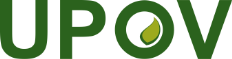 EInternational Union for the Protection of New Varieties of PlantsCouncilFifty-Third Ordinary Session
Geneva, November 1, 2019C/53/14Original:  EnglishDate:  October 14, 2019